ГЛАВА  ГОРОДА  ЭЛИСТЫПОСТАНОВЛЕНИЕ20 февраля 2024 года                        № 15	                                               г. ЭлистаО проведении публичных слушаний          В соответствии с Градостроительным кодексом Российской Федерации, статьей 28 Федерального закона от 6 октября 2003 г. № 131-ФЗ «Об общих принципах организации местного самоуправления в Российской Федерации», Положением о публичных слушаниях в городе Элисте, утвержденным решением Элистинского городского Собрания от 31 августа 2006 г. № 4,              постановляю:Провести 5 марта 2024 года в 15.00 часов собрание участников публичных слушаний по прилагаемому проекту решения Элистинского городского Собрания «О внесении изменений в Генеральный план города Элисты».2. Возложить подготовку и проведение собрания участников публичных слушаний по указанным вопросам на Комиссию по подготовке Генерального плана города Элисты и Правил землепользования и застройки города Элисты.3. Поручить Комиссии по подготовке Генерального плана города Элисты и Правил землепользования и застройки города Элисты:подготовку и опубликование оповещения о начале публичных слушаний в газете «Элистинская панорама» и размещение оповещения на официальном сайте и информационных стендах Администрации города Элисты;проведение экспозиции;проведение собрания участников публичных слушаний;подготовку и оформление протокола публичных слушаний;подготовку и опубликование заключения о результатах публичных слушаний.  4. На весь период проведения публичных слушаний организовать экспозицию по вопросам, указанным в настоящем постановлении, в здании Администрации города Элисты, расположенном по адресу: город Элиста, 
ул. Ленина, 249, 1 этаж, с 9.00 часов до 18.00 часов. 5. Назначить председательствующим на собрании участников публичных слушаний заместителя Главы Администрации города Элисты               Хактаева С.В.6. Определить, что письменные извещения о желании участвовать в слушаниях и предложения по вопросу слушаний от жителей города Элисты направляются на имя заместителя Главы Администрации города Элисты               Хактаева С.В. и будут приниматься отделом архитектуры и градостроительства Администрации города Элисты по адресу: г. Элиста, ул. им. Номто Очирова, д. 4, каб. 212 со дня публикации настоящего постановления в газете «Элистинская панорама» по 28 февраля 2024 года в рабочие дни с 9.00 часов до 18.00 часов (перерыв с 13.00 часов до 14.00 часов).7. Информацию о месте проведения собрания участников публичных слушаний опубликовать в газете «Элистинская панорама» не позднее 1 марта 2024 года.8. Опубликовать настоящее постановление в газете «Элистинская панорама» и разместить на официальном сайте Администрации города Элисты в сети «Интернет» не позднее 22 февраля 2024 года.9. Контроль за исполнением настоящего постановления возложить на заместителя Главы Администрации города Элисты Хактаева С.В.Глава города Элисты                                                                           Н. Орзаевпроект Российская ФедерацияРеспублика КалмыкияЭлистинское городское Собраниешестого созываРЕШЕНИЕ № ___В соответствии с Федеральным законом от 6 октября 2003 г. № 131-ФЗ «Об общих принципах организации местного самоуправления в Российской Федерации», Градостроительным кодексом Российской Федерации, с учетом протокола публичных слушаний и заключения Комиссии по подготовке Генерального плана города Элисты и Правил землепользования и застройки города Элисты о результатах публичных слушаний, предложения Администрации города Элисты (постановления Администрации города Элисты), руководствуясь статьей 20 Устава города Элисты,Элистинское городское Собрание решило:1. Внести в карту функциональных зон городского округа город Элиста Генерального плана города Элисты, утвержденного решением Элистинского городского Собрания от 1 июля 2010 года № 1 (с изменениями), следующие изменения:1) включить в коммунально-складскую зону, исключив из зоны специализированной общественной застройки, земельный участок с кадастровым номером 08:14:030501:10642 площадью 2188 кв.м, расположенный по адресу: Республика Калмыкия, г. Элиста, 1 микрорайон, согласно схеме № 1 Приложения к настоящему решению;2) включить в коммунально-складскую зону, исключив из зоны смешанной и общественно-деловой застройки, земельные участки площадью 5493 кв.м, 4302 кв.м, расположенные по адресному ориентиру: Республика Калмыкия, г. Элиста, юго-западнее Астраханского поста ГАИ, согласно схеме  № 2 Приложения к настоящему решению;3) включить в коммунально-складскую зону, исключив из зоны рекреационного назначения, земельный участок площадью 1244 кв. м, расположенный по адресному ориентиру: Республика Калмыкия, город Элиста, восточнее земельного участка с кадастровым номером 08:14:030660:14, согласно схеме № 3 Приложения к настоящему решению.2. Администрации города Элисты разместить настоящее решение на официальном сайте Администрации города Элисты.3. Настоящее решение вступает в силу со дня его официального 
опубликования в газете «Элистинская панорама».Глава города Элисты - Председатель Элистинскогогородского Собрания                                                                                Н. ОрзаевСхема № 1Выкопировка из карты функциональных зон городского округа город Элиста Генерального плана города Элисты, утвержденного решением Элистинского городского Собрания от 1 июля 2010 года № 1Схема № 2Выкопировка из карты функциональных зон городского округа город Элиста Генерального плана города Элисты, утвержденного решением Элистинского городского Собрания от 1 июля 2010 года № 1Схема № 3Выкопировка из карты функциональных зон городского округа город Элиста Генерального плана города Элисты, утвержденного решением Элистинского городского Собрания от 1 июля 2010 года № 1Приложениек постановлению Главы города Элисты от 20 февраля.2024 года № 15 «__» _____2024 года«__» _____2024 годазаседание № ___заседание № ___      г. ЭлистаО внесении изменений                         в  Генеральный план города ЭлистыО внесении изменений                         в  Генеральный план города Элисты                                                           Приложение 1к решению Элистинскогогородского Собранияот «___» ____ 2024 года №__ ГП:Предлагаемое изменение в ГП: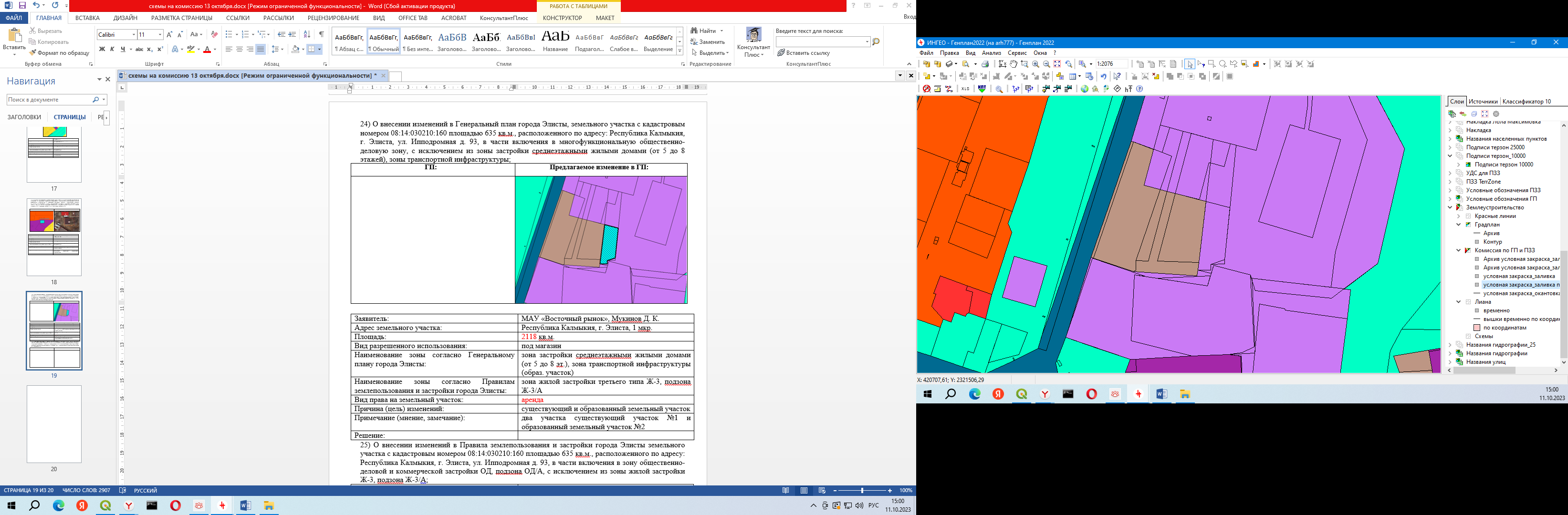 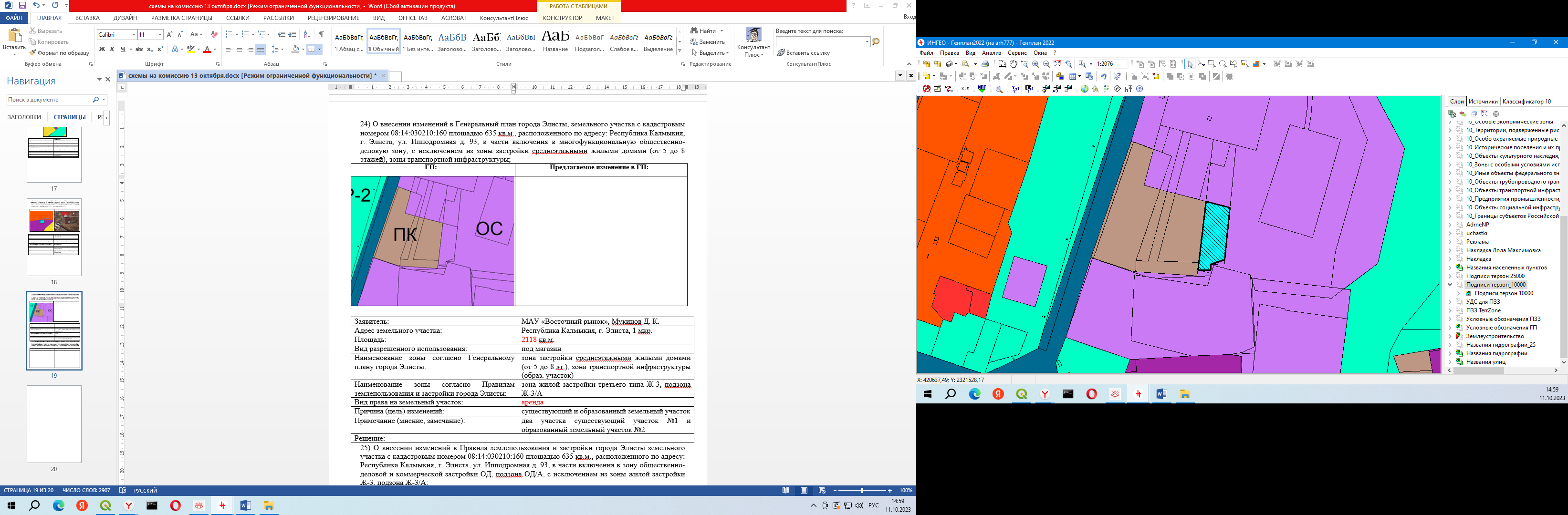 ГП:Предлагаемое изменение в ГП:ГП:Предлагаемое изменение в ГП: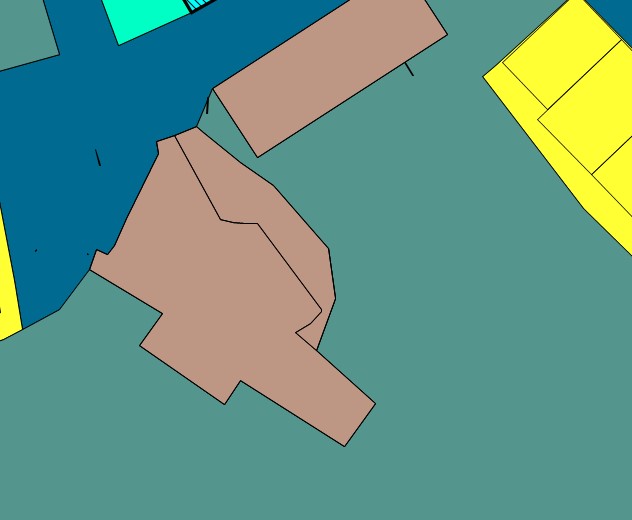 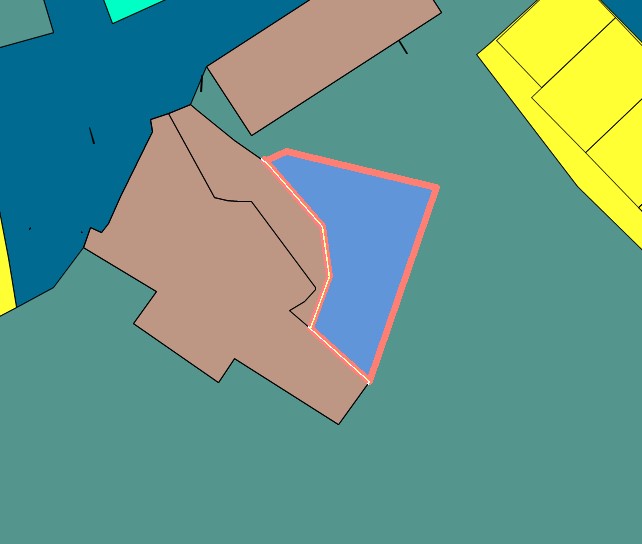 